					 Jon D. Miller 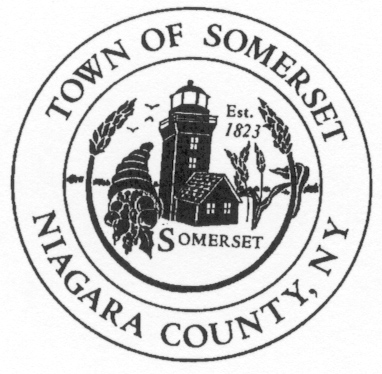 					Chief of Police 				               Town of Somerset				                 8700 Haight Road P.O. Box 368					  Barker, NY 14012-0368					  Phone:  716-255-0503				                  CELL:  585-356-1728								  jdm74apd@yahooDATE:		April 2nd, 2019TO:		Somerset Town BoardRE:		Police Report for March 2019 ____________________________________________________________________________________PATROL REPORT1. 	TSPD provided 196 hours of strategic patrol car coverage each night during March and patrolled approximately 1933 miles. 2. 	All service calls are logged and recorded in the Niagara County Sheriff's E-911 Computer Aided Dispatch (CAD) system, including house/business checks and vehicle stops. This accountability mechanism is vitally important to assess the effectiveness of the agency and the overall service needs of our community. During the month of March TSPD officially logged 263 calls for service.3. 	TSPD submitted twenty-three (24) incident reports into the Niagara County’s IBR (Incident Based Reporting System).  The following is a report breakdown for the month of March:	4-police agency assists, 1-harassment, 1-MVA-property damage, 1-traffic complaint, 11-police services, 1-welfare check, 2-Larceny’s, 1-domestic, 1-burglary, 1-Animal complaint. 	From the above calls for service the following arrests were made by TSPD:	1-AUO, 1-Warrant arrest, 1-Criminal mischief/Domestic arrest, 1-harassment arrest.  All defendants were arraigned in Town Court, and one petitioned into juvenile proceedings.    	 4. 	TSPD issued thirty (30) citations for violations of the Vehicle and Traffic Law during the month of March, with thirty-eight (38) drivers received cautionary warnings.6.	Property checks- TSPD is required to provide property checks as requested by residents at least one time per shift and there are also a number of business/municipal buildings which are required to be inspected. TSPD logged 171 house and business checks were conducted during the month of March.Notable Mention: March*On March 4Th TSPD began a partnership with the Barker School system placing a School Resource Officer inside the schools.  During the month of March TSPD supplied 160 hours of coverage to the schools.  The SRO program had 11 documentable juvenile contacts, issued 15 parking passes and was utilized in 7 classroom presentations.*On March 25th Officer Zima did a presentation for the of cub scouts at the Methodist Church on Quaker Rd.*On March 28th Officer Zima attended a patrol seminar on Street Drugs and Driving, regarding informational awareness for patrol officers.